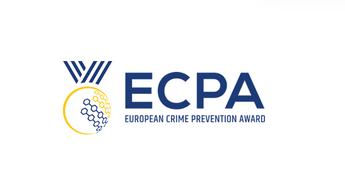 Komunikat Prezydencji AustriackiejEuropejska Nagroda Zapobiegania Przestępczości 2018Ogłoszenie Konkursu – eliminacje krajowe
Austriacka prezydencja w Radzie Unii Europejskiej ma zaszczyt organizować wymianę najlepszych praktyk zapobiegania przestępczości w UE pod auspicjami Europejskiej Nagrody Zapobiegania Przestepczości (ECPA). ECPA, od początku działalności Europejskiej Sieci Zapobiegania  Przestępczości (EUCPN) jest jednym z najważniejszych wydarzeń w sieci i z sukcesem promuje projekty dotyczące  zapobiegania przestępczości w całej Europie.Prezydencja austriacka głównie będzie koncentrowała się wokół wzmocnienia społeczności i współpracy ze społeczeństwem w celu zwalczania przestępczości, a dokładny temat tegorocznego konkursu ECPA będzie następujący:Współpraca Policji ze społecznością lokalną (ang. community policing) jako ważna metoda zwiększania obiektywnego i subiektywnego bezpieczeństwa - najlepsza inicjatywa w zakresie budowania lokalnej koalicji na rzecz bezpieczeństwa oraz współpracy z partnerami lokalnymi.Prosimy o przesyłanie projektów do ECPA w języku angielskim do Sekretariatu EUCPN (eucpn@ibz.eu), za pośrednictwem krajowego przedstawiciela EUCPN. Termin składania projektów upływa 15 września 2018 r.W załączniku do tego e-maila znajduje się szablon odnoszący się do projektów ECPA (załącznik I), wraz z formularzem oceny (załącznik II), zasadami i procedurami wyłaniania i przyznawania nagród oraz przedstawienie ECPA (załącznik III) i wytyczne dla prezenterów (załącznik IV).Jury oceni wszystkie projekty opisane na podstawie szablonu. Wszelkie dodatkowe informacje związane z projektami nie mogą być brane pod uwagę podczas oceny jury. Państwa członkowskie są zaproszone do zabrania ze sobą materiałów ilustracyjnych i kreatywnych rozwiązań (płyty DVD, ulotki, plakaty, aplikacje, linki do stron internetowych itp.) na Konferencję Dobrych Praktyk podczas której przewidziano miejsce na prezentację. Dodatkowe pytania można kierować do Sekretariatu EUCPN pod adresem eucpn@ibz.eu.Z poważaniem,
Dr Hans-Peter Stückler